29.1.2015. Ovako izgleda opis dnevnika jedne od sudionica na mobilnosti u Portugalu....„ Svi su upoznati sa svojim poslom i obvezama, tako da svatko ide na svoju stranu. S novim zadacima i novim iskustvima. Svaki dan upoznamo i naučimo nešto novo, i stvarno i istinski UŽIVAMO!!!Već smo dovoljno upoznali grad pa odemo prošetati poslije posla, zatim večera u restoranu, nakon toga malo druženja i spavanje da bi bili spremni  za novi radni dan...!“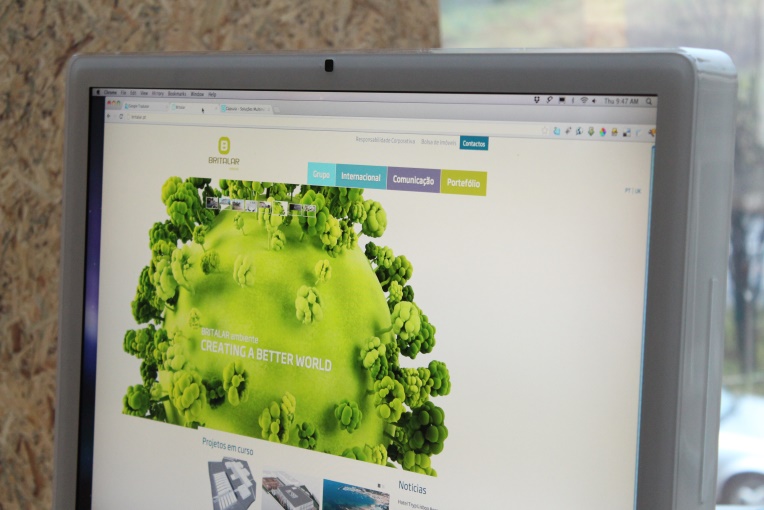 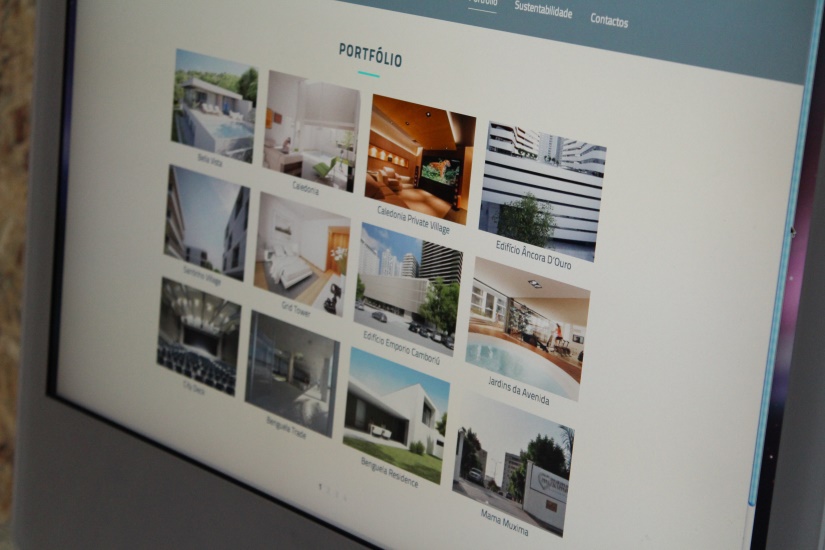 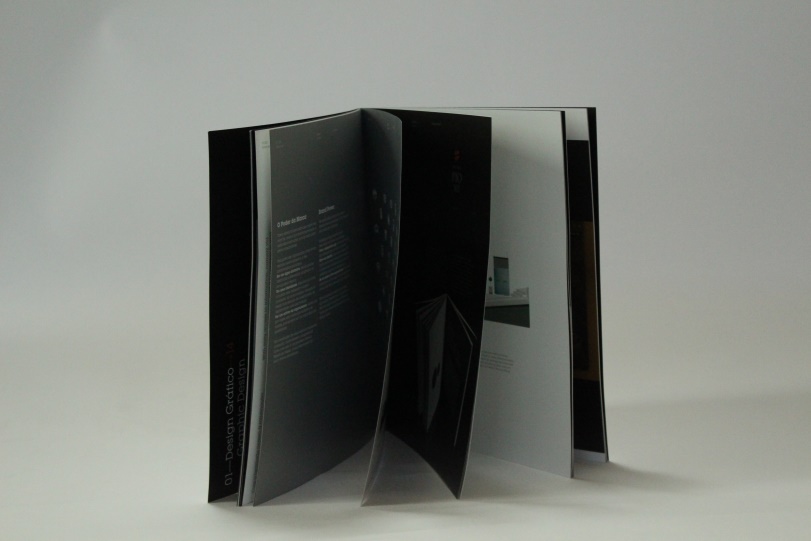 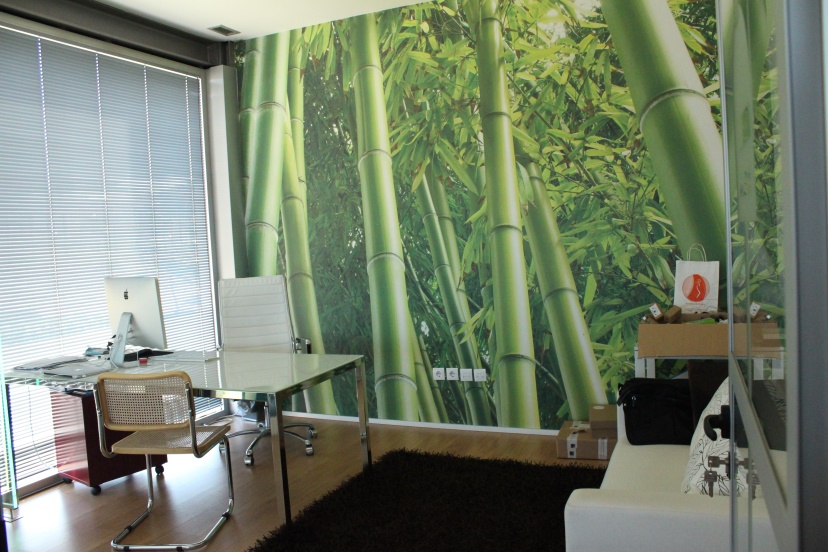 